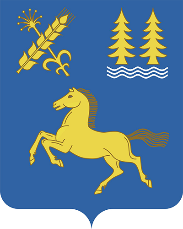                                                          РЕШЕНИЕО внесении изменений и дополнений в решение Совета сельского поселения Месягутовский сельсовет муниципального района Дуванский район Республики Башкортостан от 14.11.2014 года № 232 «Об утверждении Правил землепользования и застройки  сельского поселения Месягутовский сельсовет муниципального района Дуванский район Республики Башкортостан»В целях приведения в соответствие с Приказом Министерства экономического развития РФ от 01 сентября 2014 года № 540 «Об утверждении классификатора видов разрешенного использования земельных участков» Правил землепользования и застройки территории сельского поселения Месягутовский сельсовет муниципального района Дуванский район Республики Башкортостан, Совет сельского поселения Месягутовский сельсовет муниципального района Дуванский район Республики Башкортостан, РЕШИЛ:         1. Внести следующие изменения и дополнения в Правила землепользования и застройки сельского поселения Месягутовский сельсовет муниципального района Дуванский район Республики Башкортостан  (далее - Правила), утвержденные решением Совета сельского поселения Месягутовский сельсовет от 14.11.2014 года № 232:        1.1. Таблицу № 2 ст. 49 Правил - «Основные и условно разрешенные виды использования земельных участков объектов капитального строительства в территориальных зонах» изложить согласно Приложению №1 к настоящему решению;        1.2. Таблицу № 2.3 ст. 49 Правил - "Вспомогательные виды разрешенного использования земельных участков и объектов капитального строительства, сопутствующие основным и условно разрешенным видам использования соответствующих участков" изложить согласно Приложению № 2  к настоящему решению.        2. Настоящее решение опубликовать на официальном сайте сельского поселения Месягутовский  сельсовет муниципального района Дуванский район Республики Башкортостан;        3. Контроль за исполнением настоящего решения возложить на постоянную комиссию Совета по развитию предпринимательства, земельным вопросам, благоустройству и экологии.Глава сельского поселения                                                                 А.В.Ширяев № 77 от «01» июня 2020 г.